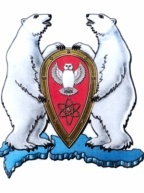 АДМИНИСТРАЦИЯ МУНИЦИПАЛЬНОГО ОБРАЗОВАНИЯ ГОРОДСКОЙ ОКРУГ «НОВАЯ ЗЕМЛЯ»ПОСТАНОВЛЕНИЕ« 27 » октября 2015 г. № 32г. Архангельск-55Об утверждении ведомственных целевых программмуниципального образования «Новая Земля», подлежащих реализации в 2016 годуВ соответствии со статьей 179.3 Бюджетного кодекса Российской Федерации, Положением «О бюджетном процессе в муниципальном образовании городской округ «Новая Земля», утвержденным решением Совета депутатов МО ГО «Новая Земля» от 17.12.2010 № 247, Порядком разработки и реализации целевых программ муниципального образования городской округ «Новая Земля», утвержденным постановлением администрации МО ГО «Новая Земля» от 25.08.2011 № 46 (в последней в редакции от 26.10.2015 №31),п о с т а н о в л я ю:1. Утвердить ведомственную целевую программу «Здоровье северян».2. Утвердить ведомственную целевую программу «Дети Новой Земли».3. Утвердить ведомственную целевую программу «Совершенствование и развитие муниципальной службы в муниципальном образовании «Новая Земля».4. Утвердить ведомственную целевую программу «Предупреждение терроризма и экстремистской деятельности в муниципальном образовании «Новая Земля».5. Утвердить ведомственную целевую программу «Профилактика правонарушений в муниципальном образовании «Новая Земля».6. Утвердить ведомственную целевую программу «Противопожарная безопасность в муниципальном образовании «Новая Земля».7. Утвердить ведомственную целевую программу «Молодежь Севера».8. Утвердить ведомственную целевую программу «Энергосбережение и повышение энергетической эффективности в муниципальном образовании «Новая Земля».9. Опубликовать настоящее постановление и ведомственные целевые программы муниципального образования «Новая Земля» в газете «Новоземельские вести» и разместить на официальном сайте муниципального образования городской округ «Новая Земля». 10. Контроль за исполнением данного постановления оставляю за собой.Глава муниципального образования                                                                Ж.К. МусинУтвержденапостановлением администрацииМО ГО «Новая Земля»от « 27 » октября 2015 г. № 32ВЕДОМСТВЕННАЯ ЦЕЛЕВАЯ ПРОГРАММА «ПРЕДУПРЕЖДЕНИЕ ТЕРРОРИЗМА И ЭКСТРЕМИСТСКОЙ ДЕЯТЕЛЬНОСТИ В МУНИЦИПАЛЬНОМ ОБРАЗОВАНИИ «НОВАЯ ЗЕМЛЯ» на 2016 годПАСПОРТРаздел 1. Содержание проблемы, обоснование необходимости ее решенияЭкстремизм и терроризм представляет одну из главных опасностей для общественного развития в 21 веке. В России проблема терроризма и экстремизма и борьба с ними резко обострилась  и представляет реальную угрозу национальной безопасности.Программа мероприятий по профилактике терроризма и экстремизма, а также минимизации и (или) ликвидации последствий проявлений терроризма и экстремизма на территории МО ГО «Новая Земля» является важнейшим направлением реализации принципов целенаправленной, последовательной работы по консолидации общественно-политических сил, национально-культурных, культурных и религиозных организаций и безопасности граждан. Формирование установок толерантного сознания и поведения, веротерпимости и миролюбия, профилактика различных видов экстремизма имеет в настоящее время особую актуальность, обусловленную сохраняющейся социальной напряженностью в обществе, продолжающимися межэтническими и межконфессиональными конфликтами, ростом сепаратизма и национального экстремизма, являющихся прямой угрозой безопасности не только региона, но и страны в целом. Наиболее рельефно все это проявилось на Северном Кавказе в виде вспышек ксенофобии, фашизма, фанатизма и фундаментализма. Эти явления в крайних формах своего проявления находят выражение в терроризме, который в свою очередь усиливает деструктивные процессы в обществе.Изменение структуры Центрального Полигона, прибытие специалистов обслуживающих организаций,  прибытие специалистов по разработке Павловского месторождения, специалистов по освоению Штокманского газоконденсатного месторождения увеличит количество переменного гражданского населения, выполняющего  работы вахтовым методом, т.е. не имеющих постоянную привязку, а соответственно и определенные обязанности и отношение к проживанию на территории архипелага.Согласно Федеральным законам «О противодействии экстремистской деятельности» от 25.07.2002 г. №114-ФЗ, и «О противодействии терроризму» от 06.03.2006г. №35-ФЗ, субъектом противодействия терроризму и экстремистской деятельности являются также органы местного самоуправления, на которых возлагается профилактика и борьба с терроризмом и экстремизмом.Для полноценной борьбы с терроризмом и экстремизмом на территории МО ГО «Новая Земля» необходимо создание и обеспечение эффективного функционирования единой государственной системы борьбы с терроризмом и экстремистской деятельностью, позволяющей поддерживать высокую степень готовности правоохранительных органов по выявлению, предупреждению и пресечению фактов терроризма и экстремизма, а также ликвидация их последствий. С этой целью необходимо создать все необходимые условия для эффективной деятельности сформированной  антитеррористической комиссии для содействия правоохранительным органам, осуществляющим борьбу с терроризмом на территории МО ГО «Новая Земля».Системный подход к мерам, направленным на предупреждение, выявление, устранение причин и условий, способствующих экстремизму, терроризму, совершению правонарушений, является одним из важнейших условий улучшения социально-экономической ситуации в муниципальном образовании. Для реализации такого подхода необходима целевая ведомственная муниципальная Программа по профилактике терроризма, экстремизма и созданию условий для деятельности по охране общественного порядка, предусматривающая максимальное использование потенциала местного самоуправления и других субъектов в сфере профилактики правонарушений.Раздел 2. Цели, задачи и сроки реализации Программы.Целями Программы являются:- противодействие терроризму и экстремистской деятельности на территории МО ГО «Новая Земля»;- защита жизни граждан, проживающих на территории МО ГО «Новая Земля» от террористических и экстремистских актов;Программа предусматривает решение следующих задач:- обеспечение безопасности граждан на улицах и других общественных местах;-охрана общественного порядка и общественной безопасности;- предупреждение терроризма и экстремистской деятельности;-выявление и устранение причин и условий, способствующих совершению террористических актов и экстремистской деятельности; -минимизация и (или) ликвидация последствий проявлений терроризма;-эффективная деятельность антитеррористической комиссии, в том числе по оказанию содействия  органам, осуществляющим борьбу с терроризмом и экстремизмом на территории муниципального образования;-повышение оперативности реагирования на заявления и сообщения граждан об угрозе террористических актов за счет технических средств контроля над ситуацией в общественных местах,- оснащение дополнительной специальной техникой, имуществом, поисковыми и идентифицирующими системами подразделений правоохранительных органов, осуществляющих борьбу с терроризмом;- укрепление технической оснащенности мест массового скопления граждан;- совершенствование антитеррористической пропаганды. Срок реализации Программы 2016 год.Раздел 3. Ресурсное обеспечение ПрограммыФинансирование Программы осуществляется в пределах средств, предусмотренных в местном бюджете муниципального образования «Новая Земля на соответствующий финансовый год. Объем финансирования на 2016 год – 250 000 рублей.Прогнозируемый объем финансирования Программы по годам составляет: на 2017 год – 250 000 рублей, на 2018 год – 250 000 рублей.Раздел 4. Механизм реализации программыЗаказчик Программы осуществляет руководство и текущее управление реализацией Программы, разрабатывает в пределах своей компетенции нормативные правовые акты, необходимые для ее реализации, проводит анализ и формирует предложения по рациональному использованию финансовых ресурсов Программы.При изменении объемов бюджетного финансирования по сравнению с объемами, предусмотренными Программой, заказчик Программы уточняет объемы финансирования за счет средств бюджетов всех уровней и внебюджетных источников, а так же перечень мероприятий для реализации Программы в установленные сроки.	Реализация мероприятий Программы осуществляется администрацией МО ГО «Новая Земля».	Механизм реализации Программы предусматривает формирование рабочих документов ежегодно: организационного плана действий по реализации мероприятий Программы, перечня работ по подготовке и реализации Программных мероприятий конкретными исполнителями с определением объемов и источников финансирования. Перечень Программных мероприятий представлен в приложении № 1 к настоящей Программе.Раздел 5. Организация управления Программой и контроль хода ее реализацииАдминистрация муниципального образования городской округ «Новая Земля» отвечает за реализацию Программы. Обеспечивает согласованные действия по подготовке и реализации Программных мероприятий, целевому и эффективному использованию бюджетных средств, разрабатывает и представляет в установленном порядке бюджетную заявку на ассигнования из бюджета для финансирования Программы на очередной финансовый год, а также готовит информацию о ходе реализации Программы за отчетный квартал и по итогам года.Исполнители Программных мероприятий в установленном порядке отчитываются в целевом использовании выделенных им финансовых средств.Реализация Программы осуществляется основными исполнителями: структурными подразделениями администрации муниципального образования «Новая Земля».Организацию реализации Программы осуществляет отдел организационной, кадровой и социальной работы администрации МО «Новая Земля».Контроль реализации Программы возлагается на заместителя главы администрации муниципального образования «Новая Земля».Раздел 6. Ожидаемые результаты реализации ПрограммыПрограмма носит ярко выраженный социальный характер, результаты реализации ее мероприятий будут оказывать позитивное влияние на различные стороны жизни населения и позволит:- повысить уровень безопасности и защиты населения от террористических актов и экстремистской деятельности на территории муниципального образования;-повысить эффективность борьбы с терроризмом и экстремистской деятельностью;-обеспечить антитеррористическую защищенность учебных заведений, дошкольных и общеобразовательных учреждений, объектов здравоохранения;- повысить антитеррористическую защищенность мест массового пребывания граждан, создать условия для повышения оперативности реагирования правоохранительных органов на заявления и сообщения населения о преступлениях, правонарушениях и происшествиях в общественных местах;- улучшить информационно-пропагандистское обеспечение деятельности по профилактике экстремизма и терроризма;- стимулировать и поддерживать гражданские инициативы антитеррористической направленности.РАСПРЕДЕЛЕНИЕОБЪЕМОВ ФИНАНСИРОВАНИЯ ПРОГРАММЫ ПО ИСТОЧНИКАМ,НАПРАВЛЕНИЯМ РАСХОДОВАНИЯ СРЕДСТВ И ГОДАМРаздел 7. Система программных мероприятийПеречень мероприятий Программы приведен в приложении № 1Приложение № 1к ведомственной целевой программе«Предупреждение терроризма и экстремистской деятельности в муниципальном образовании «Новая Земля»ПЕРЕЧЕНЬ ПРОГРАММНЫХ МЕРОПРИЯТИЙ ВЕДОМСТВЕННОЙ ЦЕЛЕВОЙ ПРОГРАММЫ«ПРЕДУПРЕЖДЕНИЕ ТЕРРОРИЗМА И ЭКСТРЕМИСТСКОЙ ДЕЯТЕЛЬНОСТИ В МУНИЦИПАЛЬНОМ ОБРАЗОВАНИИ «НОВАЯ ЗЕМЛЯ» на 2016 годПриложение № 2к ведомственной целевой программе«Предупреждение терроризма и экстремистской  деятельности в муниципальном образовании «Новая Земля»БЮДЖЕТНАЯ ЗАЯВКАДЛЯ ВКЛЮЧЕНИЯ В БЮДЖЕТ ГОДА МЕРОПРИЯТИЙВЕДОМСТВЕННОЙ ЦЕЛЕВОЙ ПРОГРАММЫ «ПРЕДУПРЕЖДЕНИЕ ТЕРРОРИЗМА И ЭКСТРЕМИСТСКОЙ ДЕЯТЕЛЬНОСТИ В МУНИЦИПАЛЬНОМ ОБРАЗОВАНИИ «НОВАЯ ЗЕМЛЯ»(наименование программы)Наименование ПрограммыВедомственная целевая программа «Предупреждение терроризма и экстремистской деятельности в муниципальном образовании «Новая Земля» на 2016 год (далее - Программа)Дата утверждения ПрограммыПостановление администрации МО ГО «Новая Земля» от 27.10.2015 № 32Основание для разработки ПрограммыФедеральные законы от 06.03.2006 № 35-ФЗ «О противодействии терроризму», от 06.10.2003 № 131-ФЗ «Об общих принципах организации местного самоуправления в Российской Федерации», от 25.07.2002 № 114-ФЗ «О противодействии экстремистской деятельности», Указ Президента Российской Федерации от 15.06.2006 № 116 «О мерах по противодействию терроризму», распоряжение администрации от 27.10.2015 №182 «Об утверждении Перечня ведомственных целевых программ муниципального образования «Новая Земля», подлежащих реализации в 2016 году»Разработчик ПрограммыАдминистрация МО ГО «Новая Земля»Заказчик ПрограммыАдминистрация МО ГО «Новая Земля»Заказчик-координатор ПрограммыАдминистрация МО ГО «Новая Земля»Цель (цели) ПрограммыПротиводействие терроризму и экстремизму и защита жизни граждан, проживающих на территории МО ГО «Новая Земля»Задачи Программы- предупреждение терроризма и экстремистской деятельности;- обеспечение безопасности граждан на улицах и других общественных местах;-охрана общественного порядка и общественной безопасности;-выявление и устранение причин и условий, способствующих совершению террористических актов и экстремистской деятельности; -минимизация и (или) ликвидация последствий проявлений терроризма;-повышение оперативности реагирования на заявления и сообщения граждан об угрозе террористических актов за счет технических средств контроля над ситуацией в общественных местах,- оснащение дополнительной специальной техникой, имуществом, поисковыми и идентифицирующими системами подразделений правоохранительных органов, осуществляющих борьбу с терроризмом;- укрепление технической оснащенности мест массового скопления граждан;- совершенствование антитеррористической пропаганды, информирование населения по вопросам противодействия терроризму и экстремизму.Сроки и этапы реализации Программы2016 годИсполнители ПрограммыАдминистрация МО ГО «Новая Земля» во взаимодействии с органами военного управления, ФСБ, прокуратуры и полиции.Объемы и источники финансирования ПрограммыОбщий объем финансирования –250 000 руб.Источник финансирования – местный бюджетОжидаемые конечные результаты реализации Программы- повышение эффективности борьбы с терроризмом и экстремизмом;- обеспечение антитеррористической защищенности учебных заведений, дошкольных и общеобразовательных учреждений, объектов здравоохранения, мест массового скопления граждан;-повышение уровня безопасности населения на территории муниципального образования;-снижение уровня преступности на территории муниципального образования;- формирование единого информационного пространства для пропаганды и распространения на территории МО ГО «Новая Земля» идей толерантности, уважения к другим культурам и религиям, в том числе через муниципальные средства массовой информации.Система организации контроля исполнения ПрограммыКонтроль реализации Программы осуществляет администрация МО ГО «Новая Земля»Источники и направления финансированияОбъем финансированияна 2016 годПрогнозируемый объем финансирования по годамПрогнозируемый объем финансирования по годамИсточники и направления финансированияОбъем финансированияна 2016 год20172018Всего по программе, в том числе: 250 000250 000250 000местный бюджет 250 000250 000250 000Прочие нужды, в том числе: местный бюджет№ 
п/пНаименование  мероприятияОтветственныеисполнители(соисполнители)Источник финанси- рованияОбъем финансированияв 2016 годуПрогнозируемый объемфинансирования по годам Прогнозируемый объемфинансирования по годам № 
п/пНаименование  мероприятияОтветственныеисполнители(соисполнители)Источник финанси- рованияОбъем финансированияв 2016 году2017201812345671Ежеквартальные заседания антитеррористической комиссии по взаимодействию с органами, осуществляющим борьбу с терроризмом и экстремистской деятельностью (состав комиссии формируется главой муниципального образования из представителей администрации МО ГО «Новая Земля», а также иных заинтересованных структур и ведомств)Администрация МО ГО«Новая Земля»Не требует финанси-рования---2Изготовление и распространение буклетов и памяток по предотвращению террористических и диверсионных актов на территории МО ГО «Новая Земля»Администрация МО ГО«Новая Земля»Не требует финанси-рования---3Приобретение и установка систем видеонаблюдения и охранной сигнализацииАдминистрация МО ГО«Новая Земля»Местный бюджет250 000250 000250 0004Содействий органам военного управления в осуществлении комплекса мероприятий по предотвращению террористических и диверсионных актов на территории МО ГО «Новая Земля»:- обеспечение надежной защиты населения и охраны особо важных объектов жизнеобеспечения, объектов массовых скоплений людей, потенциально опасных объектов, организаций транспорта и связи, органов власти и управления на территории МО ГО «Новая Земля»;- организация систематической проверки помещений  культурно-зрелищных учреждений перед их массовым посещением;- проверка готовности потенциально опасных объектов, объектов жизнеобеспечения объектов с массовым скоплением людей, в том числе учебных заведений, школьных и дошкольных учреждений, объектов здравоохранения к действиям по ликвидации последствий возможных террористических актов;- подготовка тематических статей, репортажей, направленных на предупреждение и пресечение экстремистских проявлений, опубликование в газете «Новоземельские вести» пропагандистских материалов в сфере противодействия экстремизму;- организация и проведение тематических профилактических мероприятий для несовершеннолетних с привлечением педагогического коллектива школы, организация работы спортивных секций, кружков.Администрация МО ГО«Новая Земля»Не требует финанси-рования---5Итого по Программе:250 000250 000250 000№п/пПеречень  мероприятийКоды бюджетной классифи-кацииОбъем финансирования, в т.ч. с разделением по источникам финансированияОбъем финансирования, в т.ч. с разделением по источникам финансированияОбъем финансирования, в т.ч. с разделением по источникам финансированияОбъем финансирования, в т.ч. с разделением по источникам финансированияОбъем финансирования, в т.ч. с разделением по источникам финансированияОбъем финансирования, в т.ч. с разделением по источникам финансированияОбъем финансирования, в т.ч. с разделением по источникам финансированияОбъем финансирования, в т.ч. с разделением по источникам финансирования№п/пПеречень  мероприятийКоды бюджетной классифи-кациив предшествующие годы(с разбивкой по годам)в предшествующие годы(с разбивкой по годам)в текущем годув текущем годув очередномфинансовом годув очередномфинансовом годув финансовые годы, следующие за очередным(с разбивкой по годам)в финансовые годы, следующие за очередным(с разбивкой по годам)№п/пПеречень  мероприятийКоды бюджетной классифи-кациипо утвержден-ной программефактическипо утвержден-ной программеожидаемое финанси-рованиепо утверж-
денной программедля включения в бюджетв финансовые годы, следующие за очередным(с разбивкой по годам)в финансовые годы, следующие за очередным(с разбивкой по годам)№п/пПеречень  мероприятийКоды бюджетной классифи-кациипо утвержден-ной программефактическипо утвержден-ной программеожидаемое финанси-рованиепо утверж-
денной программедля включения в бюджет201720181.Приобретение и установка систем видеонаблюдения и охранной сигнализации03 09--250 000250 000250 000250 000250 000250 000